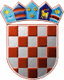 REPUBLIKA HRVATSKAVARAŽDINSKA ŽUPANIJAOPĆINA VIDOVECOpćinsko vijeće Općine VidovecKLASA: 021-01/21-01/01URBROJ: 2186-10-01/1-22-04Vidovec, 17. ožujka 2022.Na temelju članka 31. i članka 42. Statuta Općine Vidovec („Službeni vjesnik Varaždinske županije“ broj: 20/21 – dalje u tekstu: Statut)  i članka 16. Poslovnika o radu Općinskog vijeća Općine Vidovec („Službeni vjesnik Varaždinske županije“ broj: 20/21 – dalje u tekstu: Poslovnik), Općinsko vijeće Općine Vidovec na 8. sjednici održanoj dana 17. ožujka 2022. godine, donosiO D L U K Uo izmjeni Odluke o osnivanju i izboru predsjednika i članovaKomisije za statutarno-pravna pitanjaČlanak 1.Članak 2. stavak 2. Odluke o osnivanju i izboru predsjednika i članova Komisije za statutarno – pravna pitanja  („Službeni vjesnik Varaždinske županije“ broj  53/21), mijenja se na način da se član pod rednim brojem 3.“ MARIJO SERINI, za  člana“, mijenja sa „MELITA VRKIĆ HAJSOK, za članicu“.Članak 2.Ova Odluka izmjeni Odluke o osnivanju i izboru predsjednika i članova Komisije za statutarno – pravna pitanja objavljuje se u “Službenom vjesniku Varaždinske županije”.OPĆINSKO VIJEĆE OPĆINE VIDOVEC                                                                                             PREDSJEDNIK			                                                                           Krunoslav Bistrović                                                                     